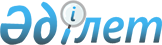 О внесении изменений в решение районного маслихата от 24 декабря 2010 года N 29/1 "О районном бюджете Жамбылского района на 2011-2013 годы"
					
			Утративший силу
			
			
		
					Решение маслихата Жамбылского района Северо-Казахстанской области от 7 октября 2011 года N 37/1. Зарегистрировано Департаментом юстиции Северо-Казахстанской области 25 октября 2011 года N 13-7-161. Утратило силу - решением маслихата Жамбылского района Северо-Казахстанской области от 16 апреля 2012 года N 3/7

      Сноска. Утратило силу - решением маслихата Жамбылского района Северо-Казахстанской области от 16.04.2012 N 3/7      В соответствии с пунктом 5 статьи 109 Бюджетного кодекса Республики Казахстан от 4 декабря 2008 года № 95, статьей 21 Закона Республики Казахстан от 24 марта 1998 года № 213 «О нормативных правовых актах», районный маслихат РЕШИЛ:



      1. Внести в решение районного маслихата от 24 декабря 2010 года № 29/1 «О районном бюджете Жамбылского района на 2011-2013 годы» (зарегистрировано в Реестре государственной регистрации нормативных правовых актов 24 января 2011 года № 13-7-141, опубликовано в газетах «Ауыл арайы» и «Сельская новь» 28 января 2011 года № 4), следующие изменения:

      в пункте 1 подпункты 1), 2) изложить в новой редакции:

      «1) доходы – 2 747 666 тысяч тенге, в том числе:

      налоговые поступления - 215 236 тысяч тенге;

      неналоговые поступления - 4 300 тысяч тенге;

      поступления от продажи основного капитала – 11 946 тенге;

      поступления трансфертов - 2 516 184 тысяч тенге; 

      2) затраты - 2 795 325,8 тысяч тенге»;

      пункт 16 изложить в новой редакции:

      «16. Учесть в районном бюджете на 2011 год целевые трансферты на развитие из областного бюджета в следующих размерах:

      реконструкция отвода от Ишимского группового водопровода до села Жамбыл Жамбылского района 3 284 тысячи тенге;

      строительство кустовых скважинных водозаборов из подземных вод в Жамбылском районе (третья очередь - Мирный участок подземных вод) 9 032 тысячи тенге;

      строительство кустовых скважинных водозаборов из подземных вод в Жамбылском районе (третья очередь - Калиновский участок подземных вод) 9 803 тысячи тенге;

      строительство восемнадцати квартирного жилого дома в селе Пресновка 65 312 тысяч тенге;

      строительство инженерно-коммуникационной инфраструктуры к восемнадцати квартирному жилому дому в селе Пресновка 3 314 тысяч тенге»;

      приложения 1, 4 к решению изложить в новой редакции, согласно приложениям 1, 2 к настоящему решению;



      2. Настоящее решение вводится в действие с 1 января 2011 года.      Председатель                               Секретарь

      XXXVII внеочередной сессии                 районного маслихата

      районного маслихата

      Е. Байгаскин                               Б. Мусабаев

Приложение 1

к решению сессии районного маслихата

от 7 октября 2011 года № 37/1Приложение 1

к решению сессии районного маслихата

от 24 декабря 2010 года № 29/1 Бюджет Жамбылского района на 2011 год

Приложение 2

к решению сессии районного маслихата

от 7 октября 2011 года № 37/1Приложение 4

к решению сессии районного маслихата

от 24 декабря 2010 года № 29/1 Перечень бюджетных программ развития районного бюджета на 2011 год с разделением на бюджетные программы, направленные на реализацию бюджетных инвестиционных проектов (программ) и формирование или увеличение уставного капитала юридических лиц
					© 2012. РГП на ПХВ «Институт законодательства и правовой информации Республики Казахстан» Министерства юстиции Республики Казахстан
				Ка

те

го

рияКла

ссПод

кла

ссНаименованиеСумма (тысяч тенге)1.Доходы2 747 666123451Налоговые поступления215 23601Подоходный налог4 2202Индивидуальный подоходный налог 4 22003Социальный налог127 5061Социальный налог127 50604Налоги на собственность61 8701Налоги на имущество28 3503Земельный налог4 2204Налог на транспортные средства 19 7005Единый земельный налог9 60005Внутренние налоги на товары, работы и услуги19 6402Акцизы1 1553Поступления за использование природных и других ресурсов15 0004Сборы за ведение предпринимательской и профессиональной деятельности3 48508Обязательные платежи, взимаемые за совершение юридически значимых действий и ( или) выдачу документов уполномоченными на то государственными органами или должностными лицами2 0001Государственная пошлина 2 0002Неналоговые поступления4 30001Доходы от государственной собственности 1 5005Доходы от аренды имущества, находящегося в государственной собственности1 50002Поступления от реализации товаров (работ, услуг) государственными учреждениями, финансируемыми из государственного бюджета3001Поступления от реализации товаров(работ,услуг) государственными учреждениями, финансируемыми из государственного бюджета30006Прочие неналоговые поступления2 5001Прочие неналоговые поступления2 5003Поступления от продажи основного капитала11 94603Продажа земли и нематериальных активов11 9461Продажа земли11 9464Поступление трансфертов2 516 18402Трансферты из вышестоящих органов государственного управления 2 516 1842Трансферты из областного бюджета2 516 184Функциональная группаФункциональная группаФункциональная группаФункциональная группаСумма (тысяч тенге)АдминистраторАдминистраторАдминистраторСумма (тысяч тенге)ПрограммаПрограммаСумма (тысяч тенге)НаименованиеСумма (тысяч тенге)2) Затраты2795325,801Государственные услуги общего характера197320112Аппарат маслихата района (города областного значения)12976001Услуги по обеспечению деятельности маслихата района (города областного значения)12626003Капитальные расходы государственных органов350122Аппарат акима района (города областного значения)41276001Услуги по обеспечению деятельности акима района (города областного значения)40663003Капитальные расходы государственных органов613123Аппарат акима района в городе, города районного значения, поселка, аула (села), аульного (сельского) округа119116001Услуги по обеспечению деятельности акима района в городе, города районного значения, поселка, аула (села), аульного (сельского) округа116433022Капитальные расходы государственных органов2683452Отдел финансов района (города областного значения)14320001Услуги по реализации государственной политики в области исполнения бюджета района (города областного значения) и управления коммунальной собственностью района (города областного значения)12949003Проведение оценки имущества в целях налогообложения260004Организация работы по выдаче разовых талонов и обеспечение полноты сбора сумм от реализации разовых талонов929011Учет, хранение, оценка и реализация имущества, поступившего в коммунальную собственность150018Капитальные расходы государственных органов32453Отдел экономики и бюджетного планирования района (города областного значения)9632001Услуги по реализации государственной политики в области формирования и развития экономической политики, системы государственного планирования и управления района (города областного значения)9359004Капитальные расходы государственных органов27302Оборона2580122Аппарат акима района (города областного значения)2580005Мероприятия в рамках исполнения всеобщей воинской обязанности1980006Предупреждение и ликвидация чрезвычайных ситуаций масштаба района (города областного значения)300007Мероприятия по профилактике и тушению степных пожаров районного (городского) масштаба, а также пожаров в населенных пунктах, в которых не созданы органы государственной противопожарной службы30004Образование1761638464Отдел образования района (города областного значения)1761638009Обеспечение деятельности организаций дошкольного воспитания и обучения86853003Общеобразовательное обучение1613326006Дополнительное образование для детей14265001Услуги по реализации государственной политики на местном уровне в области образования 7789004Информатизация системы образования в государственных учреждениях образования района (города областного значения)2068005Приобретение и доставка учебников, учебно-методических комплексов для государственных учреждений образования района (города областного значения)10047007Проведение школьных олимпиад, внешкольных мероприятий и конкурсов районного (городского) масштаба225015Ежемесячные выплаты денежных средств опекунам (попечителям) на содержание ребенка сироты (детей-сирот), и ребенка (детей), оставшегося без попечения родителей8770020Обеспечение оборудованием, программным обеспечением детей-инвалидов, обучающихся на дому4978021Увеличение размера доплаты за квалификационную категорию учителям школ и воспитателям дошкольных организаций образования1331706Социальная помощь и социальное обеспечение165579451Отдел занятости и социальных программ района (города областного значения)165579002Программа занятости21775004Оказание социальной помощи на приобретение топлива специалистам здравоохранения, образования, социального обеспечения, культуры и спорта в сельской местности в соответствии с законодательством Республики Казахстан1641005Государственная адресная социальная помощь10342007Социальная помощь отдельным категориям нуждающихся граждан по решениям местных представительных органов54793010Материальное обеспечение детей-инвалидов, воспитывающихся и обучающихся на дому708014Оказание социальной помощи нуждающимся гражданам на дому16600016Государственные пособия на детей до 18 лет33732017Обеспечение нуждающихся инвалидов обязательными гигиеническими средствами и предоставление услуг специалистами жестового языка, индивидуальными помощниками в соответствии с индивидуальной программой реабилитации инвалида1249001Услуги по реализации государственной политики на местном уровне в области обеспечения занятости и реализации социальных программ для населения16518011Оплата услуг по зачислению, выплате и доставке пособий и других социальных выплат741021Капитальные расходы государственных органов300023Обеспечение деятельности центров занятости718007Жилищно-коммунальное хозяйство173152458Отдел жилищно-коммунального хозяйства, пассажирского транспорта и автомобильных дорог района (города областного значения)2516004Обеспечение жильем отдельных категорий граждан2516467Отдел строительства района (города областного значения)160190003Строительство и (или) приобретение жилья государственного коммунального жилищного фонда72602004Развитие, обустройство и (или) приобретение инженерно-

коммуникационной инфраструктуры49588022Развитие инженерно-

коммуникационной инфраструктуры в рамках Программы занятости 202038000123Аппарат акима района в городе, города районного значения, поселка, аула (села), аульного (сельского) округа9150008Освещение улиц населенных пунктов5100010Содержание мест захоронений и погребение безродных150011Благоустройство и озеленение населенных пунктов3900458Отдел жилищно-коммунального хозяйства, пассажирского транспорта и автомобильных дорог района (города областного значения)1296016Обеспечение санитарии населенных пунктов696018Благоустройство и озеленение населенных пунктов60008Культура, спорт, туризм и информационное пространство76024,2123Аппарат акима района в городе, города районного значения, поселка, аула (села), аульного (сельского) округа18657006Поддержка культурно-досуговой работы на местном уровне18657457Отдел культуры, развития языков, физической культуры и спорта района (города областного значения)25353003Поддержка культурно-досуговой работы21535009Проведение спортивных соревнований на районном (города областного значения) уровне83010Подготовка и участие членов сборных команд района (города областного значения) по различным видам спорта на областных спортивных соревнованиях3735456Отдел внутренней политики района (города областного значения)9610002Услуги по проведению государственной информационной политики через газеты и журналы 9500005Услуги по проведению государственной информационной политики через телерадиовещание110457Отдел культуры, развития языков, физической культуры и спорта района (города областного значения)8980006Функционирование районных (городских) библиотек8010007Развитие государственного языка и других языков народа Казахстана970456Отдел внутренней политики района (города областного значения)5579,2001Услуги по реализации государственной политики на местном уровне в области информации, укрепления государственности и формирования социального оптимизма граждан5246003Реализация региональных программ в сфере молодежной политики200006Капитальные расходы государственных органов133,2457Отдел культуры, развития языков, физической культуры и спорта района (города областного значения)7845001Услуги по реализации государственной политики на местном уровне в области культуры, развития языков, физической культуры и спорта 784510Сельское, водное, лесное, рыбное хозяйство, особо охраняемые природные территории, охрана окружающей среды и животного мира, земельные отношения334988474Отдел сельского хозяйства и ветеринарии района (города областного значения)16961001Услуги по реализации государственной политики на местном уровне в сфере сельского хозяйства и ветеринарии11891005Обеспечение функционирования скотомогильников (биотермических ям)325007Организация отлова и уничтожения бродячих собак и кошек54099Реализация мер социальной поддержки специалистов социальной сферы сельских населенных пунктов 4691467Отдел строительства района (города областного значения)299682467012Развитие объектов водного хозяйства299682463Отдел земельных отношений района (города областного значения)6918001Услуги по реализации государственной политики в области регулирования земельных отношений на территории района (города областного значения)6918474Отдел сельского хозяйства и ветеринарии района (города областного значения)11427013Проведение противоэпизоотических мероприятий1142711Промышленность, архитектурная, градостроительная и строительная деятельность8544467Отдел строительства района (города областного значения)8544001Услуги по реализации государственной политики на местном уровне в области строительства8519017Капитальные расходы государственных органов2512Транспорт и коммуникации13700123Аппарат акима района в городе, города районного значения, поселка, аула (села), аульного (сельского) округа1200013Обеспечение функционирования автомобильных дорог в городах районного значения, поселках, аулах (селах), аульных (сельских) округах1200458Отдел жилищно-коммунального хозяйства, пассажирского транспорта и автомобильных дорог района (города областного значения)12500023Обеспечение функционирования автомобильных дорог1250013Прочие19265469Отдел предпринимательства района (города областного значения)6375001Услуги по реализации государственной политики на местном уровне в области развития предпринимательства и промышленности 4575004Капитальные расходы государственных органов1800451Отдел занятости и социальных программ района (города областного значения)2184451022Поддержка частного предпринимательства в рамках программы «Дорожная карта бизнеса - 2020»2184452Отдел финансов района (города областного значения)4140012Резерв местного исполнительного органа района (города областного значения) 4140458Отдел жилищно-коммунального хозяйства, пассажирского транспорта и автомобильных дорог района (города областного значения)6566001Услуги по реализации государственной политики на местном уровне в области жилищно-коммунального хозяйства, пассажирского транспорта и автомобильных дорог6553013Капитальные расходы государственных органов1315Трансферты42535,6452Отдел финансов района (города областного значения)42535,6006Возврат неиспользованных (недоиспользованных) целевых трансфертов42535,63) Чистое бюджетное кредитование128 629,2Бюджетные кредиты129281,207Жилищно-коммунальное хозяйство98000467Отдел строительства района (города областного значения)98000019Строительство жилья9800010Сельское, водное, лесное, рыбное хозяйство, особо охраняемые природные территории, охрана окружающей среды и животного мира, земельные отношения31281,2474Отдел сельского хозяйства и ветеринарии района (города областного значения)31281,2009Бюджетные кредиты для реализации мер социальной поддержки специалистов социальной сферы сельских населенных пунктов31281,2Ка

те

го

рияКла

ссПод

кла

ссНаименованиеСумма (тысяч тенге)5Погашение бюджетных кредитов65201Погашение бюджетных кредитов6521Погашение бюджетных кредитов, выданных из государственного бюджета652Функциональная группаФункциональная группаФункциональная группаФункциональная группаСумма (тысяч тенге)АдминистраторАдминистраторАдминистраторСумма (тысяч тенге)ПрограммаПрограммаСумма (тысяч тенге)НаименованиеСумма (тысяч тенге)4) Сальдо по операциям с финансовыми активами6 200Приобретение финансовых активов6 20013Прочие6 200452Отдел финансов района (города областного значения)6 200014Формирование или увеличение уставного капитала юридических лиц6 200Ка

те

го

рияКла

ссПод

кла

ссНаименованиеСумма (тысяч тенге)6Поступление от продажи финансовых активов государства 001Поступление от продажи финансовых активов государства 01Поступление от продажи финансовых активов государства 05) Дефицит (профицит) бюджета-182 4896) Финансирование дефицита (использование профицита ) бюджета182 4897Поступления займов129 157,001Внутренние государственные займы129 157,02Договоры займа129 157,0Функциональная группаФункциональная группаФункциональная группаФункциональная группаСумма (тысяч тенге)АдминистраторАдминистраторАдминистраторСумма (тысяч тенге)ПрограммаПрограммаСумма (тысяч тенге)НаименованиеСумма (тысяч тенге)16Погашение займов652452Отдел финансов района (города областного значения)652008Погашение долга местного исполнительного органа перед вышестоящим бюджетом 652Ка

те

го

рияКла

ссПод

кла

ссНаименованиеСумма (тысяч тенге)8Используемые остатки бюджетных средств53 984,01Остатки бюджетных средств53 984,01Свободные остатки бюджетных средств53 984,0Функциональная группаФункциональная группаФункциональная группаФункциональная группаСумма (тысяч тенге)АдминистраторАдминистраторАдминистраторСумма (тысяч тенге)ПрограммаПрограммаСумма (тысяч тенге)НаименованиеСумма (тысяч тенге)134АВИнвестиционные проекты459 8727Жилищно-коммунальное хозяйство160 190467Отдел строительства района (города областного значения)160 190003Строительство и (или) приобретение жилья государственного коммунального жилищного фонда72 602строительства 18-квартирного жилого дома в с.Пресновка Жамбылского района72602004Развитие, обустройство и (или) приобретение инженерно-

коммуникационной инфраструктуры49588строительства инженерно-

коммуникационной инфраструктуры к 18-ти кв. жилому дому в с.Пресновка Жамбылского района49588022Развитие инженерно-коммуникационной инфраструктуры в рамках Программы занятости 20203800010Сельское, водное, лесное, рыбное хозяйство, особо охраняемые природные территории, охрана окружающей среды и животного мира, земельные отношения299 682467Отдел строительства района (города областного значения)299 682467012Развитие объектов водного хозяйства299 682Реконструкция отвода от Ишимского группового водопровода до с. Жамбыл Жамбылского района64 473Строительство кустовых скважинных водозаборов из подземных вод в Жамбылском районе (3 очередь - Мирный участок подземных вод)127 378Строительство кустовых скважинных водозаборов из подземных вод в Жамбылском районе (3-очередь - Калиновский участок подземных вод)107 831